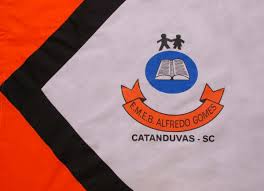 ESCOLA MUNICIPAL DE EDUCAÇÃO BÁSICA ALFREDO GOMES.DIRETORA: IVÂNIA NORA.ASSESSORA PEDAGÓGICA: SIMONE ANDRÉA CARL.ASSESSORA TÉCNICA ADM.: TANIA N. DE ÁVILA.PROFESSORA: Fernanda Branco de CamargoDISCIPLINA: Educação FísicaCATANDUVAS – SCANO 2020 - TURMA 1º ano/ matutino   Atividade: Movimentos ginásticos 2 (09/11 a 13/11)  Atividade: Movimentos ginásticos 2 (09/11 a 13/11)Na aula de hoje a professora encaminhará um link que direcionará para um vídeo de 2 minutos em que estará representado diversas posições ginásticas, as crianças deverão imitar cada uma das posições que aparecer no vídeo.https://www.youtube.com/watch?v=gfRgQGqXBQcNa aula de hoje a professora encaminhará um link que direcionará para um vídeo de 2 minutos em que estará representado diversas posições ginásticas, as crianças deverão imitar cada uma das posições que aparecer no vídeo.https://www.youtube.com/watch?v=gfRgQGqXBQc